Министерство образования и науки Республики АлтайБюджетное учреждение дополнительного профессионального образования Республики Алтай«Институт повышения квалификации и профессиональной переподготовки работников образования Республики Алтай»проектПРОГРАММАНедели педагогического мастерстваРеспублики Алтай – 2017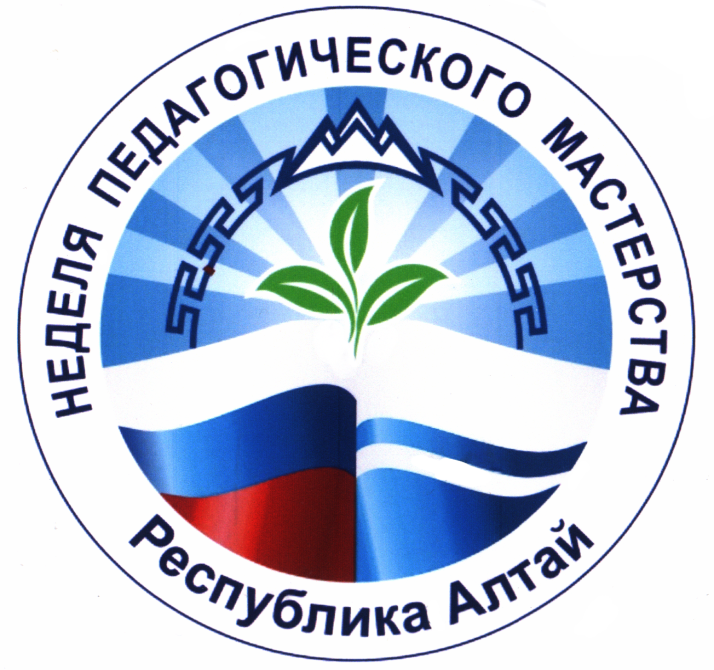 г. Горно-Алтайск, 2017Конкурс «Воспитатель года Республики Алтай- 2017»Ответственный секретарь: Головина Полина Евгеньевна, 89039562247Конкурс «Учитель года Республики Алтай- 2017»Ответственный секретарь:Жакишева Роза Ивановна89136945449Конкурс  «Самый «классный» классный Республики Алтай - 2016»Ответственный секретарь: Адарова Марина Владимировна89136921002Конкурс  «Я – Психолог Республики Алтай -2017»Ответственный секретарь:   Белекова Наталья Акчабаевна                                           8 913 698 32 16  Конкурс «Сердце отдаю детям Республики Алтай - 2017»Ответственный секретарь: Третьякова Олеся Валерьевна,Тел.8 906 970 89 01Конкурс «Учитель здоровья Республики Алтай - 2017»Ответственный секретарь: Торушева Аруна Бербеевна8 913 992 99 70 Конкурс «Учитель алтайского языка и литературы Республики Алтай - 2017»Ответственный секретарь:Абысова Сурлай Владимировна8 913 993 90 34Конкурс «Преподаватель года Республики Алтай – 2017»                                                                      Ответственный секретарь                                                        Путинцева Александра Валерьевна,                                                                                                89236613612Время проведенияВремя проведенияМероприятия Место проведения12 марта (воскресенье)12 марта (воскресенье)12 марта (воскресенье)12 марта (воскресенье)17001700Заседание оргкомитета.  Знакомство  с участниками, регистрация, жеребьёвкаАОУ ДОД РА «РЦДОД»Актовый зал 13 марта (понедельник)13 марта (понедельник)13 марта (понедельник)13 марта (понедельник)1100 - 13001100 - 1300Торжественное открытие Недели педагогического мастерстваФГБОУ ВПО «ГАГУ» (актовый зал)1300 - 14001300 - 1400Обед1500- 17 201500- 17 20 Самопрезентация   «Я - мастер своего дела»   МАДОУ «Детский сад «Радуга»» с.Майма 1720- 18 201720- 18 20Работа жюриМАДОУ «Детский сад «Радуга»» с.Майма 14 марта ( вторник)14 марта ( вторник)14 марта ( вторник)14 марта ( вторник) 920 - 1300 920 - 1300Демонстрационные занятия    (по расписанию)  МАДОУ «Детский сад «Радуга»» с.Майма1300 - 14001300 - 1400Обед1400 – 16301400 – 1630Презентация инновационного опыта    МАДОУ «Детский сад «Радуга»» с.Майма1630- 17 201630- 17 20Работа жюри  МАДОУ «Детский сад «Радуга»» с.Майма15 марта ( среда)15 марта ( среда)15 марта ( среда)15 марта ( среда) 920- 1300Демонстрационные занятия   (по расписанию) Демонстрационные занятия   (по расписанию)   МАДОУ «Детский сад «Радуга»» с.Майма1300 - 1400ОбедОбед1400 – 1630Презентация инновационного опыта  Презентация инновационного опыта    МАДОУ «Детский сад «Радуга»» с.Майма1630- 17 20Работа жюриРабота жюри  МАДОУ «Детский сад «Радуга»» с.Майма16 марта ( четверг)16 марта ( четверг)16 марта ( четверг)16 марта ( четверг)920 - 1300920 - 1300Демонстрационные занятия   (по расписанию) МАДОУ «Детский сад «Радуга»» с.Майма1300 - 14001300 - 1400Обед МАДОУ «Детский сад «Радуга»» с.Майма1400 – 15301400 – 1530Мастер-класс МАДОУ «Детский сад «Радуга»» с.Майма1630- 17 201630- 17 20Круглый стол. Подведение итогов  МАДОУ «Детский сад «Радуга»» с.Майма17 марта ( пятница)17 марта ( пятница)17 марта ( пятница)17 марта ( пятница)1000- 12 301000- 12 30Торжественное закрытие Недели педагогического мастерства    ФГБОУ ВПО «ГАГУ» Актовый залВремя проведенияМероприятия Место проведения12 марта (воскресенье)12 марта (воскресенье)12 марта (воскресенье)17.00Заседание оргкомитета.  Знакомство  с участниками, регистрация, жеребьёвкаАУ ДО РА «РЦДО»Актовый зал13 марта  (понедельник)13 марта  (понедельник)13 марта  (понедельник)11.00-13.00Торжественное открытие  «Недели педагогического мастерства»ФГБОУ ВПО «ГАГУ» (актовый зал)13.00-14.00Обед14.30 – 15.15Педагогический советМБОУ «Гимназия № 3 г. Горно-Алтайска»15.30 – 17.00Работа жюри с  методическим портфолио  участников  конкурсаМБОУ «Гимназия № 3 г. Горно-Алтайска»15.30 – 17.00Знакомство конкурсантов с классамиМБОУ «Гимназия № 3 г. Горно-Алтайска»14 марта  (вторник)14 марта  (вторник)14 марта  (вторник)8.00-12.00Учебные занятияМБОУ «Гимназия № 3 г. Горно-Алтайска»8.00-12.00Учебные занятияМБОУ «Гимназия № 3 г. Горно-Алтайска»8.00-12.00Учебные занятия12.00-13.00Работа жюри с  методическим портфолио  участников  конкурсаМБОУ «Гимназия № 3 г. Горно-Алтайска»13.00-14.00ОбедМБОУ «Гимназия № 3 г. Горно-Алтайска»14.00-16.00Учебные занятияМБОУ «Гимназия № 3 г. Горно-Алтайска»16.00-17.00Работа жюри с  методическим портфолио  участников  конкурсаМБОУ «Гимназия № 3 г. Горно-Алтайска»15 марта   (среда)15 марта   (среда)15 марта   (среда)8.00-11.00Учебные занятияМБОУ «Гимназия № 3 г. Горно-Алтайска»8.00-11.00Учебные занятияМБОУ «Гимназия № 3 г. Горно-Алтайска»8.00-11.00Учебные занятия11.15- 13.30Методический семинар МБОУ «Гимназия № 3 г. Горно-Алтайска»13.30-14.00Обед МБОУ «Гимназия № 3 г. Горно-Алтайска»14.00-17.00Работа жюри с  методическим портфолио  участников  конкурсаМБОУ «Гимназия № 3 г. Горно-Алтайска»16 марта   (четверг)16 марта   (четверг)16 марта   (четверг)9.00- 10.00Презентация образовательных проектовМБОУ «Гимназия № 3 г. Горно-Алтайска»10.00-11.15Работа жюри, определение финалистовМБОУ «Гимназия № 3 г. Горно-Алтайска»11.15-12.15Откровенный разговор с жюриМБОУ «Гимназия № 3 г. Горно-Алтайска»12.15-13.15ОбедМБОУ «Гимназия № 3 г. Горно-Алтайска»13.30 – 15.35Мастер-классы призеров конкурсаМБОУ «Гимназия № 3 г. Горно-Алтайска»15.35-16.35Подведение итогов конкурсаМБОУ «Гимназия № 3 г. Горно-Алтайска»17 марта   (пятница)17 марта   (пятница)17 марта   (пятница)10.00-12.30Торжественное закрытие Недели педагогического мастерства - 2017ФГОУ ВПО «ГАГУ»Время проведенияМероприятияМесто проведения12 марта  (воскресенье)12 марта  (воскресенье)12 марта  (воскресенье)до 17.00Заезд участников конкурса17.00Заседание оргкомитета.  Знакомство  с участниками, регистрация, жеребьёвкаактовый зал АУ ДО РА «РЦДО»13 марта (понедельник)13 марта (понедельник)13 марта (понедельник)11.00-13.00Торжественное открытие Недели педагогического мастерства  Актовый залФБОУ ВПО «ГАГУ»13.00-14.00Обед14.00-17.30Самопрезентация «Я - концепция» (регламент выступления -  до10 мин.)МБОУ «СОШ № 1 г. Горно-Алтайска»17.30-18.30Работа членов жюри по экспертизе программМБОУ «СОШ № 1 г. Горно-Алтайска»14 марта (вторник)14 марта (вторник)14 марта (вторник)9.00-11.30Защита программы деятельности классного руководителя.(регламент выступления – до 10 мин.)МБОУ «СОШ № 1 г. Горно-Алтайска»11.30-12.30Знакомство с классами МБОУ «СОШ № 1 г. Горно-Алтайска»12.03-13.30ОбедСтоловая МБОУ «СОШ № 1 г. Горно-Алтайска»13.45-14.30Знакомство с классамиМБОУ «СОШ № 1 г. Горно-Алтайска»15 марта (среда)15 марта (среда)15 марта (среда)9.00-12.50Открытое мероприятие воспитательного характераМБОУ «СОШ № 1 г. Горно-Алтайска»  12.50-14.00ОбедМБОУ «СОШ № 1 г. Горно-Алтайска»14.00-17.50Открытое мероприятие воспитательного характераМБОУ «СОШ № 1 г. Горно-Алтайска»  16 марта  (четверг)16 марта  (четверг)16 марта  (четверг)9.00-13.00Импровизированный конкурс «Мастер-класс»МБОУ «СОШ № 1 г. Горно-Алтайска»13.00-14.00ОбедМБОУ «СОШ № 1 г. Горно-Алтайска» 14.00-14.30Откровенный разговор с членами жюри. МБОУ «СОШ № 1 г. Горно-Алтайска»14.30-15.30Работа жюриМБОУ «СОШ № 1 г. Горно-Алтайска»17 марта   (пятница)17 марта   (пятница)17 марта   (пятница)10.00-12.30Закрытие  Недели педагогического мастерства Актовый зал ФБОУ ВПО «ГАГУ»Отъезд участников конкурсаВремя проведенияМероприятия Место проведения12 марта  (воскресенье)12 марта  (воскресенье)12 марта  (воскресенье)17.00.Заседание оргкомитета.  Знакомство  с участниками, регистрация, жеребьёвкаБОУ «Республиканский центр дополнительного образования детей»,актовый зал (3 этаж).13 марта (понедельник)11.00. – 13.00.Торжественное открытие Недели педагогического мастерстваФГБОУ ВПО «Горно-Алтайский государственный университет»13.00-14.30Обед14.40. -16.00Этап «Визитная карточка»КОУ РА «Школа-интернат им Г.К. Жукова»14 марта (Вторник)14 марта (Вторник)14 марта (Вторник)8.30. -12.10.12.10. -12.30«Открытое занятие»КОУ РА «Школа-интернат им Г.К. Жукова»8.30. -12.10.12.10. -12.30СамоанализКОУ РА «Школа-интернат им Г.К. Жукова»12.30.-13.30Обед13.30. –17.00«Обобщение опыта работы»КОУ РА «Школа-интернат им Г.К. Жукова»15 марта (среда)15 марта (среда)15 марта (среда)8.30.- 11.15.«Открытое занятие»КОУ РА «Школа-интернат  им Г.К. Жукова». По расписанию.11.15.-11.30СамоанализКОУ РА «Школа-интернат  им Г.К. Жукова». По расписанию.11.30.-12.30Обед12.30-16.00Мастер-класс16 марта (четверг)16 марта (четверг)16 марта (четверг)9.00.- 12.00«Импровизация»КОУ РА «Школа-интернат им Г.К. Жукова»12.00.-13.00Откровенный разговор с жюриКОУ РА «Школа-интернат им Г.К. Жукова»13.00. – 14.00Обед17 марта (пятница)17 марта (пятница)17 марта (пятница)10.00. - 12.30.Торжественное закрытие Недели педагогического мастерства.ФГБОУ ВПО «Горно-Алтайский государственный университет»актовый зал Время проведенияМероприятия Место проведения12 марта (воскресенье)12 марта (воскресенье)12 марта (воскресенье)17.00Заседание оргкомитета.  Знакомство  с участниками, регистрация, жеребьёвкаАУ ДО РА «РЦДО»актовый зал13 марта (понедельник)13 марта (понедельник)13 марта (понедельник)11.00-13.00Торжественное открытие  Недели педагогического мастерстваФГБОУ ВПО «ГАГУ»актовый зал13.00-14.00Обед14.00-17.00Самопрезентация «Моё педагогическое кредо»БОУ РА «РГ им. В.К. Плакаса»актовый зал 14 марта (вторник)14 марта (вторник)14 марта (вторник)08.00-14.00 Открытое занятие «Введение в образовательную программу»БОУ РА «РГ им. В.К. Плакаса»актовый зал14.00-15.00Обед 15.00-18.20Защита дополнительной образовательной программы «Моя образовательная программа»БОУ РА «РГ им. В.К. Плакаса»актовый зал, аудитория15 марта (среда)15 марта (среда)15 марта (среда)08.00-14.00Открытое занятие «Введение в образовательную программу»БОУ РА «РГ им. В.К. Плакаса»актовый зал, аудитория14.00-15.00Обед15.00-18.00Мастер-классБОУ РА «РГ им. В.К. Плакаса»актовый зал16 марта (четверг)16 марта (четверг)16 марта (четверг)08.00-11.00Мастер-классБОУ РА «РГ им. В.К. Плакаса»актовый зал, аудитория11.30-14.30Импровизированный конкурс14.30-15.30Обед16.00-17.00Откровенный разговор с жюриБОУ РА «РГ им. В.К. Плакаса»актовый зал, аудитория17.00-18.00Подведение итоговБОУ РА «РГ им. В.К. Плакаса»актовый зал, аудитория17 марта ( пятница)10.00-12.30Закрытие Недели педагогического мастерстваФГБОУ ВПО «ГАГУ»актовый залВремя проведенияМероприятия Место проведения12 марта  (воскресенье)12 марта  (воскресенье)12 марта  (воскресенье)17.00Заседание оргкомитета.  Знакомство  с участниками, регистрация, жеребьёвкаАУ ДО РА «РЦДО»актовый зал13 марта (понедельник)13 марта (понедельник)13 марта (понедельник)11.00-13.00Торжественное открытие Недели педагогического мастерстваТоржественное открытие Недели педагогического мастерстваФГБОУ ВПО «ГАГУ»актовый залФГБОУ ВПО «ГАГУ»актовый зал13.00-14.00ОбедОбедМБОУ «Майминская СОШ № 2»МБОУ «Майминская СОШ № 2»14.30-16.30Творческая презентация«Я – учитель здоровья»(регламент выступления – до 7 минут)Творческая презентация«Я – учитель здоровья»(регламент выступления – до 7 минут)МБОУ «Майминская СОШ № 2»(основная школа каб.№ 12)МБОУ «Майминская СОШ № 2»(основная школа каб.№ 12)16.30-17.00Знакомство  со школой. Работа жюри с документамиЗнакомство  со школой. Работа жюри с документамиМБОУ «Майминская СОШ № 2»МБОУ «Майминская СОШ № 2»14 марта (вторник)14 марта (вторник)14 марта (вторник)14 марта (вторник)14 марта (вторник)8.50-12.00Урок, внеклассное занятие, (регламент выступления – 45 минут+самоанализ 5 минут)Урок, внеклассное занятие, (регламент выступления – 45 минут+самоанализ 5 минут)МБОУ «Майминская СОШ № 2»(основная школа)по расписанию (3 участника)МБОУ «Майминская СОШ № 2»(основная школа)по расписанию (3 участника)12.00-13.00обедобедМБОУ «Майминская СОШ № 2» МБОУ «Майминская СОШ № 2» 13.15-16.20Урок, внеклассное занятие, (регламент выступления – 45 минут+самоанализ 5 минут)Урок, внеклассное занятие, (регламент выступления – 45 минут+самоанализ 5 минут)МБОУ «Майминская СОШ № 2»(основная школа)по расписанию (3 участника)МБОУ «Майминская СОШ № 2»(основная школа)по расписанию (3 участника)16.30-17.00Работа жюри с документамиРабота жюри с документамиМБОУ «Майминская СОШ № 2»МБОУ «Майминская СОШ № 2»15 марта (среда)15 марта (среда)15 марта (среда)15 марта (среда)15 марта (среда)8.50-10.30Урок, внеклассное занятие, (регламент выступления – 45 минут+самоанализ 5 минут)Урок, внеклассное занятие, (регламент выступления – 45 минут+самоанализ 5 минут)МБОУ «Майминская СОШ № 2»(начальная школа)по расписанию (2 участника) МБОУ «Майминская СОШ № 2»(начальная школа)по расписанию (2 участника) 10.40-11.30обедобедМБОУ «Майминская СОШ № 2»МБОУ «Майминская СОШ № 2»11.40-12.20Урок, внеклассное занятие, (регламент выступления – 45 минут + самоанализ 5 минут)Урок, внеклассное занятие, (регламент выступления – 45 минут + самоанализ 5 минут)МБОУ «Майминская СОШ № 2»(начальная школа)по расписанию (1 участник)МБОУ «Майминская СОШ № 2»(начальная школа)по расписанию (1 участник)12.45-14.00Творческая импровизация по теме «Культура здоровья» (регламент выступления –10 минут)Творческая импровизация по теме «Культура здоровья» (регламент выступления –10 минут)МБОУ «Майминская СОШ № 2»МБОУ «Майминская СОШ № 2»14.00-15.00Работа жюри с документамиРабота жюри с документамиМБОУ «Майминская СОШ № 2»МБОУ «Майминская СОШ № 2»16 марта (четверг)16 марта (четверг)16 марта (четверг)16 марта (четверг)16 марта (четверг)9.00-11.009.00-11.00Творческая импровизация по теме «Культура здоровья» (регламент выступления –10 минут)Творческая импровизация по теме «Культура здоровья» (регламент выступления –10 минут)МБОУ «Майминская СОШ № 2»11.00-12.0011.00-12.00Работа жюри с документамиРабота жюри с документамиМБОУ «Майминская СОШ № 2»12.30-14.0012.30-14.00Откровенный разговор с жюриОткровенный разговор с жюриМБОУ «Майминская СОШ № 2»17 марта (пятница)17 марта (пятница)17 марта (пятница)17 марта (пятница)17 марта (пятница)10.00-12.3010.00-12.30Торжественное закрытие  Недели педагогического мастерства.Торжественное закрытие  Недели педагогического мастерства.ФГБОУ ВПО «ГАГУ»Актовый залВремяМероприятияМесто проведения12 марта (воскресенье)12 марта (воскресенье)12 марта (воскресенье)До 16.00Заезд16.00 - 17.00Заседание оргкомитета.  Знакомство  с участниками, регистрация, жеребьёвкаЯконурская СОШ13 марта (понедельник)13 марта (понедельник)13 марта (понедельник)10.00 - 12.00Торжественное открытиеКонкурса «Учитель алтайского языка и литературы – 2017»Яконурская СОШ13.00 – 14.00ОбедЯконурская СОШ14.00 - 17.00Визитная карточкаЯконурская СОШ14 марта (вторник)14 марта (вторник)14 марта (вторник)9.00 – 12.00Методическое объединениеЯконурская СОШ12.00-13.00  ОбедЯконурская СОШ14.00 – 15.00Открытая дискуссияЯконурская СОШ15.00 – 16.00Знакомство с классом, темой урокаЯконурская СОШЭкскурсия в музей с.Усть-Кан15 марта (среда)15 марта (среда)15 марта (среда)8.30 – Учебные занятия Яконурская СОШ16.00-17.00Вечер отдыха16 марта (четверг)16 марта (четверг)16 марта (четверг)9.00 – 12.00Мастер-классыЯконурская СОШ12.00 – 13.00Обед Яконурская СОШ13.00 – 14.30Работа жюриЯконурская СОШ14.30 – 16.00Подведение итогов. Закрытие конкурсаЯконурская СОШ16.00Отъезд ВремяМероприятияМесто проведения12 марта (воскресенье)12 марта (воскресенье)12 марта (воскресенье)До 16.00Заезд участников конкурса17.00Заседание организационного комитетаАУ ДО «РЦДО» актовый зал13 марта (понедельник)13 марта (понедельник)13 марта (понедельник)11.00 - 13.00Торжественное открытие Недели педагогического мастерства - 2017ФГБОУ ВО «Горно-Алтайский государственный университет» актовый зал13.00 – 14.00Обед15.00- 16.30Конкурсное задание «Визитная карточка»БПОУ РА «Горно-Алтайский педагогический колледж»актовый зал14 марта (вторник)14 марта (вторник)14 марта (вторник)9.00-9.45Конкурсное задание «Учебное занятие» БПОУ РА «Горно-Алтайский государственный политехнический колледж имени М.З. Гнездилова»10.00-10.45Конкурсное задание «Учебное занятие» БПОУ РА «Горно-Алтайский государственный политехнический колледж имени М.З. Гнездилова»11.00-11.45Конкурсное задание «Учебное занятие» БПОУ РА «Горно-Алтайский государственный политехнический колледж имени М.З. Гнездилова»12.00-13.00Обед БПОУ РА «Горно-Алтайский государственный политехнический колледж имени М.З. Гнездилова»столовая13.00-13.45Конкурсное задание «Учебное занятие» БПОУ РА «Горно-Алтайский государственный политехнический колледж имени М.З. Гнездилова»14.00-14.45Конкурсное задание «Учебное занятие»БПОУ РА «Горно-Алтайский государственный политехнический колледж имени М.З. Гнездилова»15 марта (среда)15 марта (среда)15 марта (среда)10.00-10.45Конкурсное задание «Учебное занятие»БПОУ РА «Горно-Алтайский педагогический колледж»11.00-11.45Конкурсное задание «Учебное занятие»БПОУ РА «Горно-Алтайский педагогический колледж»12.00-13.00Обед БПОУ РА «Горно-Алтайский педагогический колледж»столовая13.00-16.00Конкурсное задание «Защита проектов»БПОУ РА «Горно-Алтайский педагогический колледж» читальный зал16.00-16.30Подведение итогов дняБПОУ РА «Горно-Алтайский педагогический колледж»читальный зал16 марта (четверг)16 марта (четверг)16 марта (четверг)9.00-13.00Конкурсное задание «Мастер-класс»БПОУ РА «Горно-Алтайский педагогический колледж» читальный зал13.30-14.00Подведение итогов дня.Открытый диалог с жюри.БПОУ РА «Горно-Алтайский педагогический колледж»читальный зал17 марта (пятница)17 марта (пятница)17 марта (пятница)10.00-12.30Торжественное закрытие недели педагогического мастерстваФГБОУ ВО «Горно-Алтайский государственный университет» актовый зал